Módulo de Inicio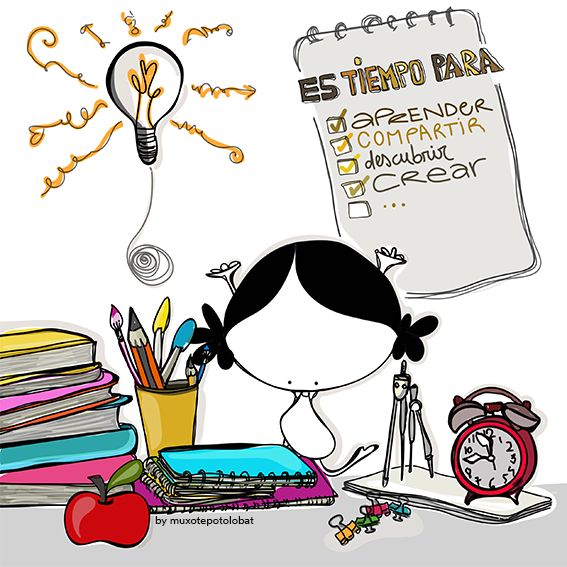 Colegio Fray Mamerto EsquiúCiclo lectivo 2021Docente: Carina Romero.Año 5° y 6° BNos reencontramos…Trabajamos y reflexionamos sobre el regreso a clase en una realidad diferente. 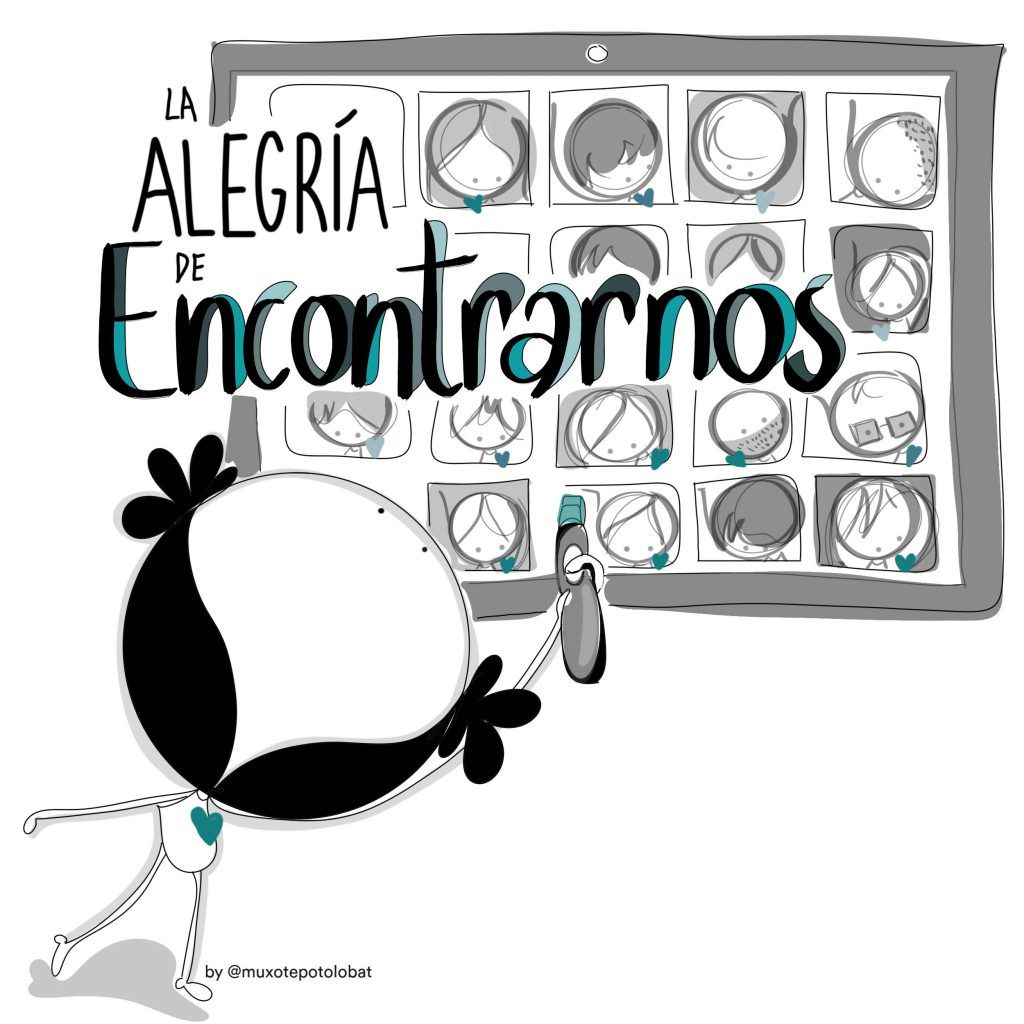  A  través de la lectura del cuento “Clementina vuelve al Colegio” Por: María José Camiruaga descubrimos y reflexionamos sobre los sentimientos y emociones personales.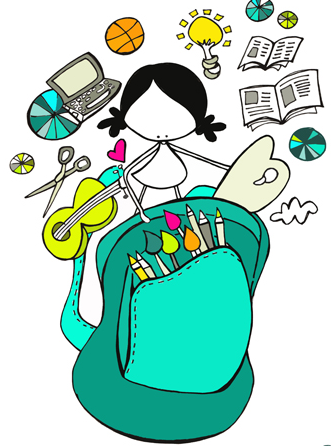 Luego de la lectura, compartimos los sentimientos…Clementina tenía ansiedad y curiosidad de conocer sobre…La nueva modalidad de trabajo en el colegio Cómo se iba a relacionar con sus compañerosSi había que tener que ir con mascarilla a clases Cómo se debían cuidarSi irían  todos los compañeros al colegioCómo se iba a sentirB)¿Cuál fue tu sentimiento sobre estas inquietudes? Contanos.Agreguen 4  grandes deseos  en sus mochilas para este año diferente…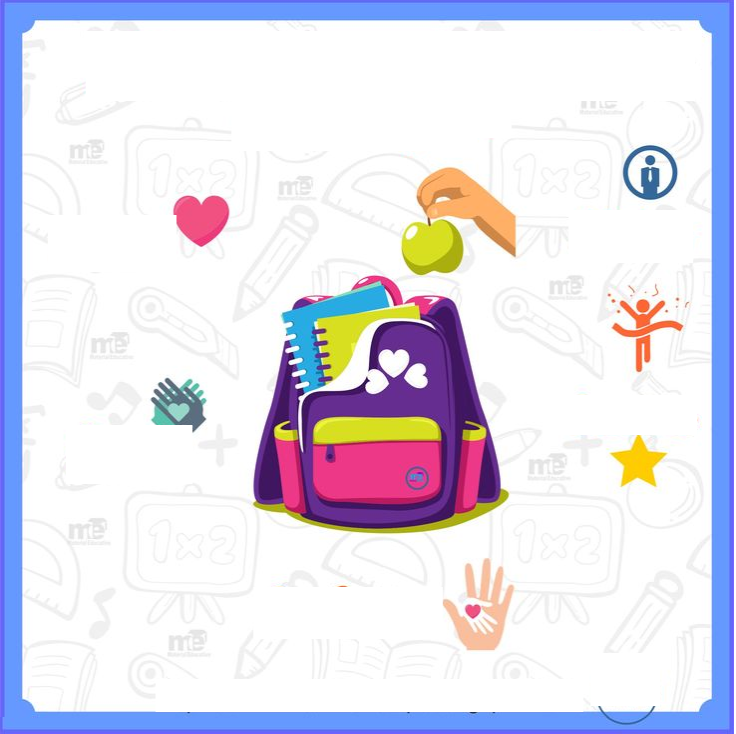 PARA CONOCERNOS MEJOR…Vamos a realizar   el intercambio oral de experiencias y vivencias personales que nos tocaron transitar en este 2020 y 2021 y que atraviesan al mundo. Luego de que cada uno haya expresado y manifestado todo lo que deseaba…Completamos la siguiente ficha.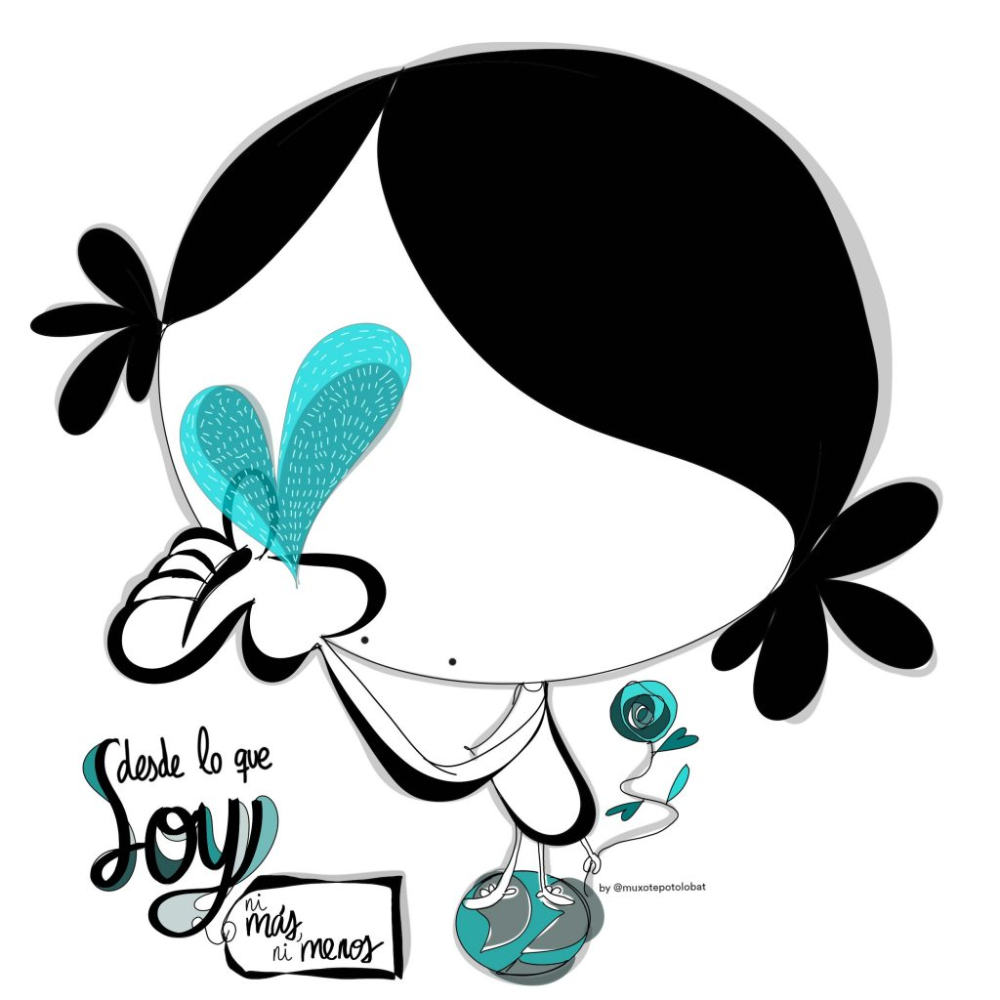 ¿Cuál de las siguientes emociones positivas has sentido en estos últimos meses? Puedes elegir más de una. 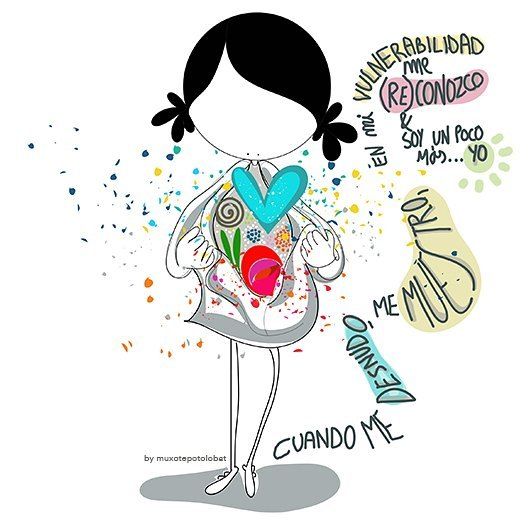 ¿Cuál de las siguientes emociones negativas has sentido en estos últimos meses? Escribe 5 cosas que te preocupan de lo que está pasando en el mundo.Me preocupa  	Me preocupaMe preocupaMe preocupaMe preocupaAlgunos adultos no entienden cómo se sienten los niños cuando están en cuarentena. ¡Ayúdalos! Qué consejos les darías para entender a niños en cuarentena:1.		2.3.4.5.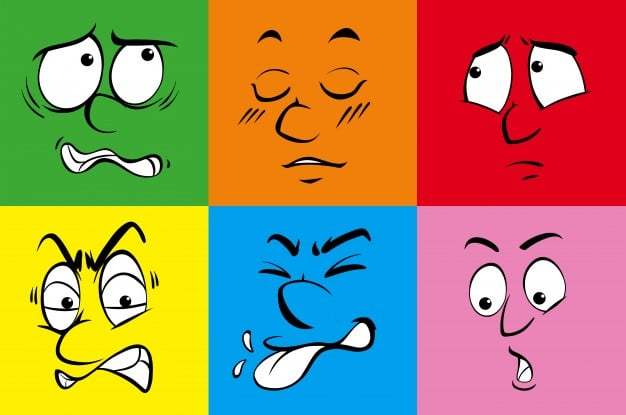 ¿Qué has aprendido sobre ti en estos últimos meses? ________________________________________________________________________________________________________________________________________________________________________________________________________________________________________________________________________________________________¿Hay emociones que reprimes en estos días? Si es que hay emociones que reprimes, ¿cuáles son y con quién te gustaría compartirlas? ¿Qué le dirías a alguien que reprime sus emociones para que no lo haga?____________________________________________________________________________________________________________________________________________________________________________________________________________________________________________________________________________________________________________________________________________________________________________________________________________________________________________________________________________________________________________________________________________________________________________________________________________Nos reencontramos, pero hay algunas cosas que cambiaron, entre ellas “los abrazos”. Mirá la imagen y expresá qué sentís: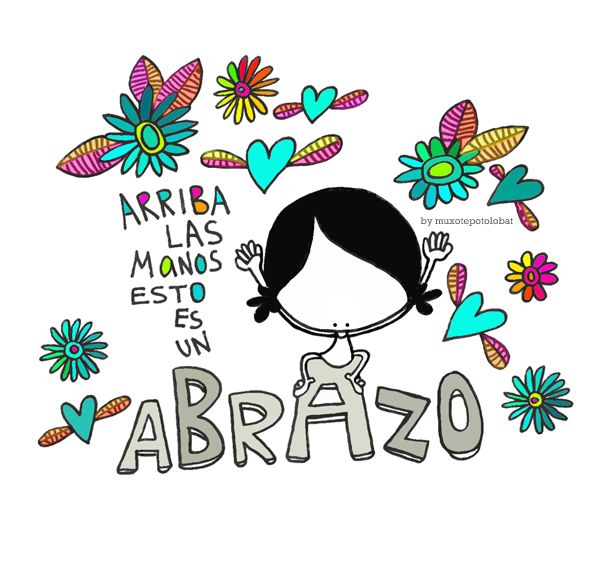 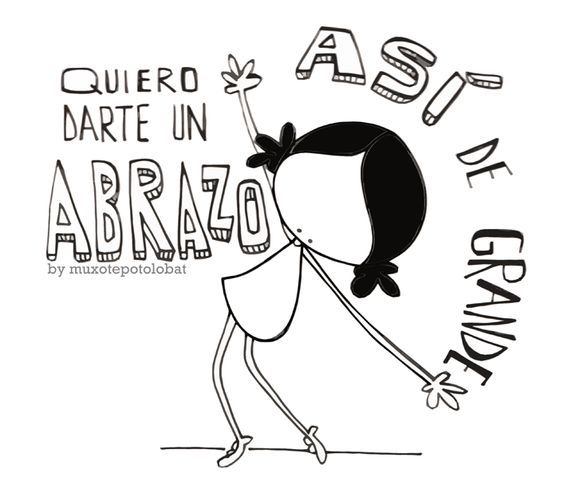 10) Escribí a quién quisieras abrazar…1.	____________________________________________	2. ___________________________________________3. ___________________________________________4. ___________________________________________5. ___________________________________________Conversamos y reflexionamos sobre los abrazos y las energías positivas que éstos nos brindaban.A pesar de todo, el contacto físico no es la única manera de abrazar a un ser querido. Con acciones, actitudes o palabras, también se le puede hacer un mimo al otro. ¿Cuáles son esas formas alternativas que tienen los demás de abrazarte? ¿Y vos? ¿Cómo “abrazas” a los demás?A mí me “abrazan” cuando_______________________________________________________________________ ____________________________________________________________________________________________________________________________________________________________________________________________________________________________________________________________________________________________________________________________________________________________________________________________________________________________________________________________________________________________________________________________________________________________________________________________________________Yo “abrazo” cuando ______________________________________________________________________________ ________________________________________________________________________________________________________________________________________________________________________________________________________________________________________________________________________________________________________________________________________________________________________________________________________Escalar una montaña exige un esfuerzo físico y emocional y para una buenaconvivencia escolar necesitamos trabajar juntos, para atravesar situaciones difíciles ylograr un clima en el aula de respeto, buenos modales y solidaridad. Para esto, es necesario establecer y construir el acuerdo de convivenciaEscalar una montaña exige un esfuerzo físico y emocional y para una buenaconvivencia escolar necesitamos trabajar juntos, para atravesar situaciones difíciles ylograr un clima en el aula de respeto, buenos modales y solidaridad. Para esto, es necesario establecer y construir el acuerdo de convivenciaCompartimos la canción “Todo va a ir bien”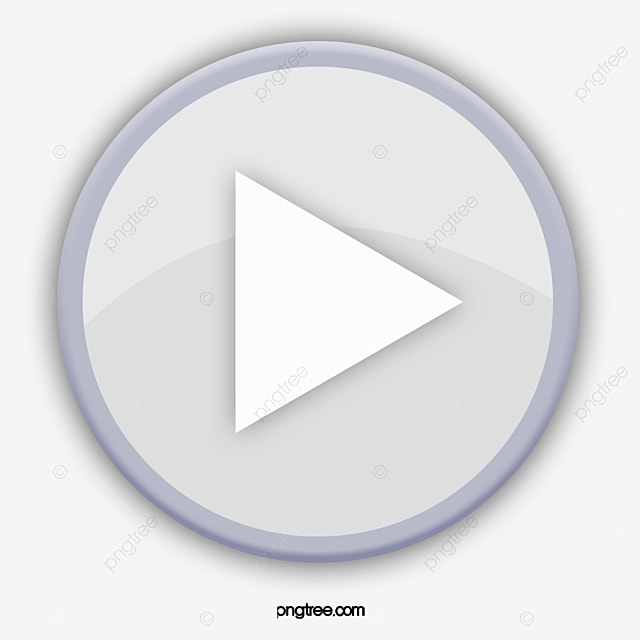 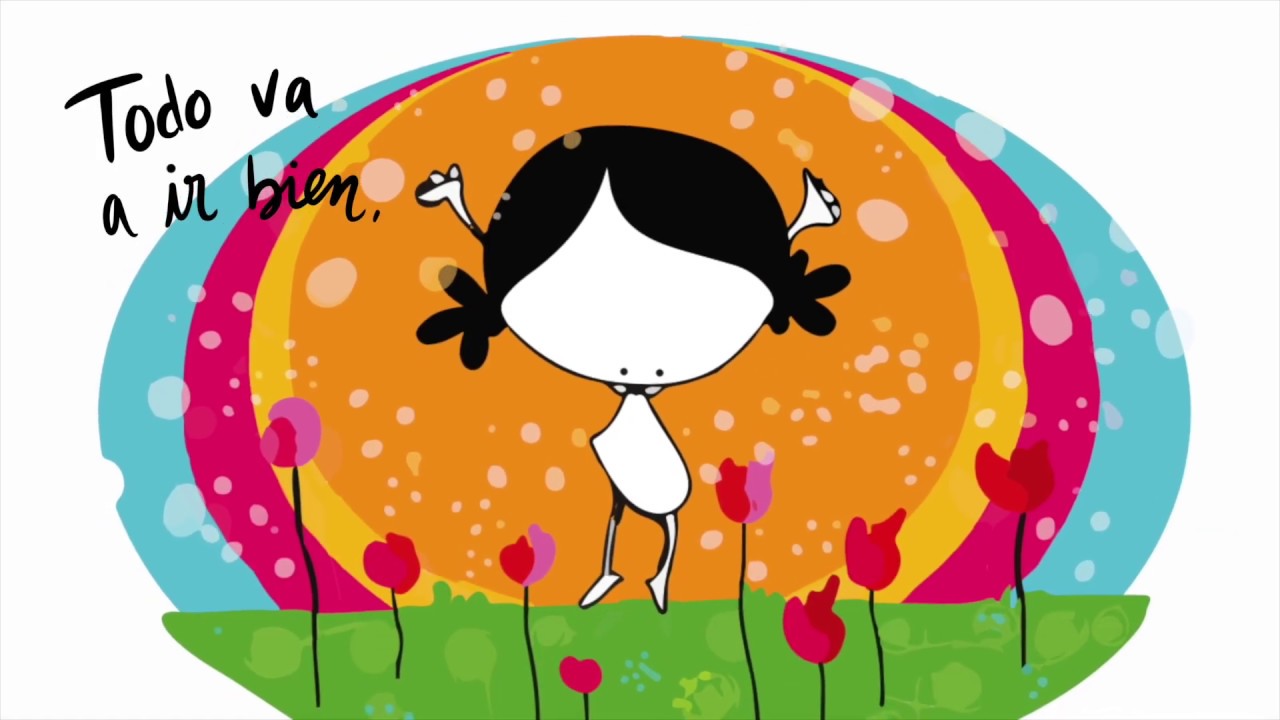  					https://www.youtube.com/watch?v=8r4Vs18vKO4Escriban una palabra que resuma lo que sintieron al escuchar la canción. ¡Si necesitan pueden agregar más cuadrados para más  letras o pintar los que no usen! Lo compartimos entre todos.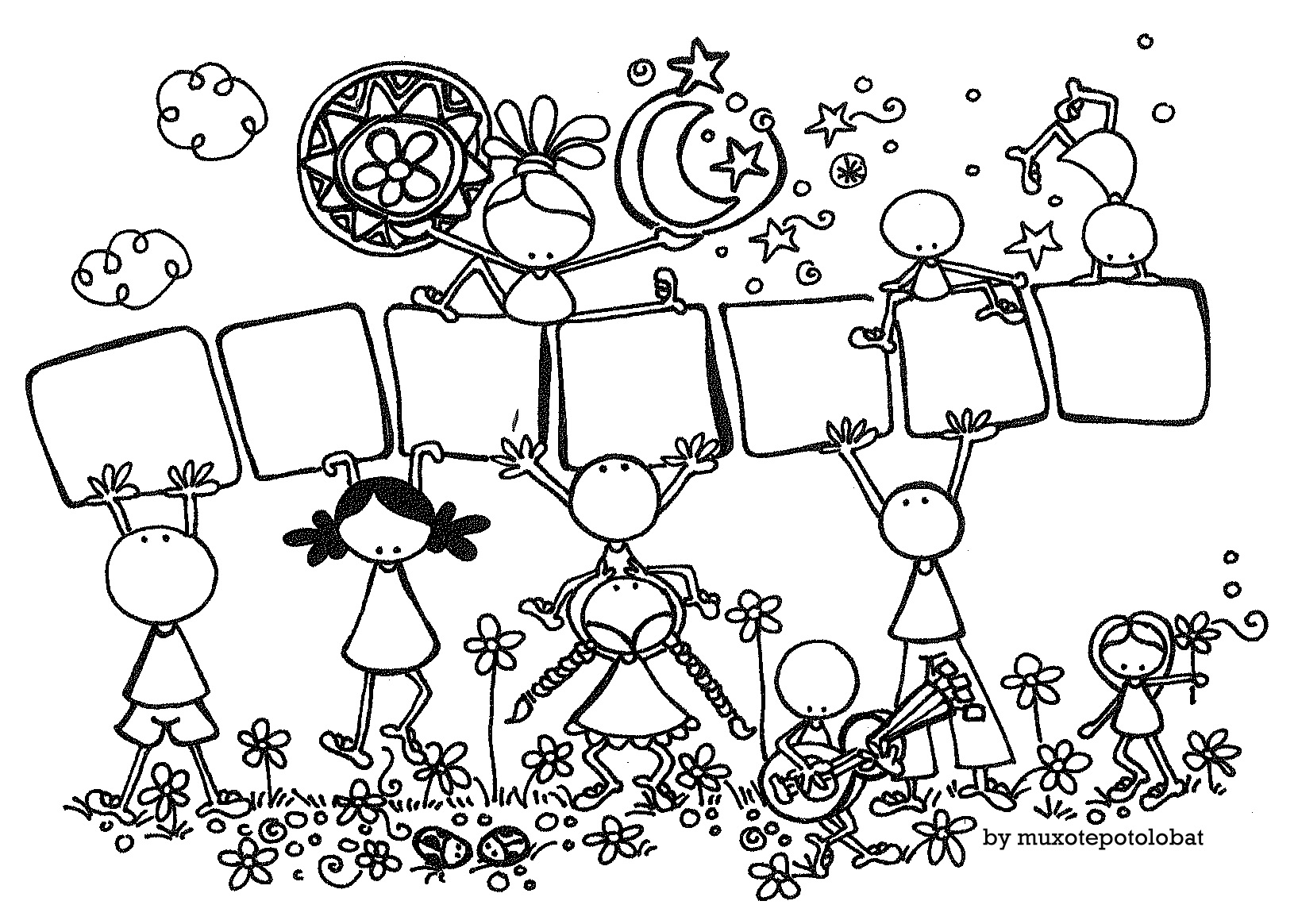 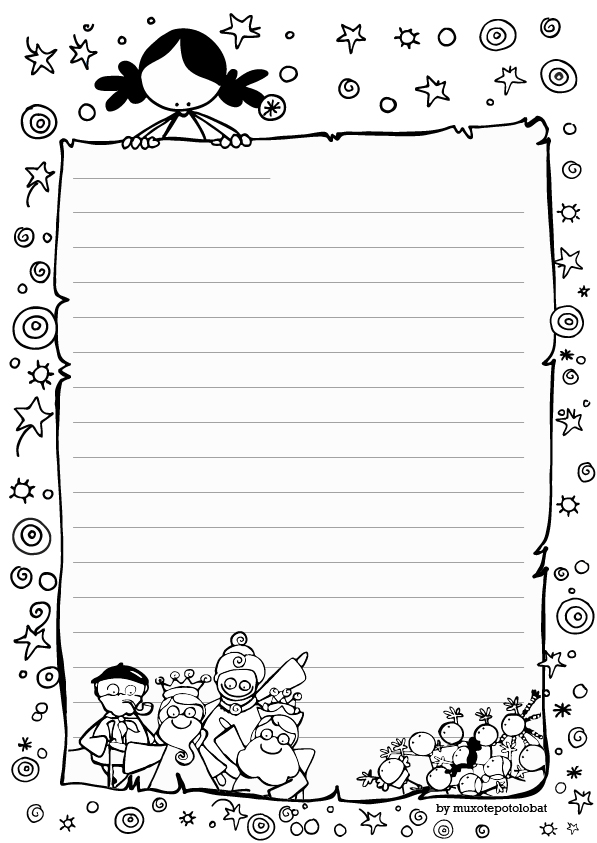 Jugamos para saber ¿Qué aprendimos?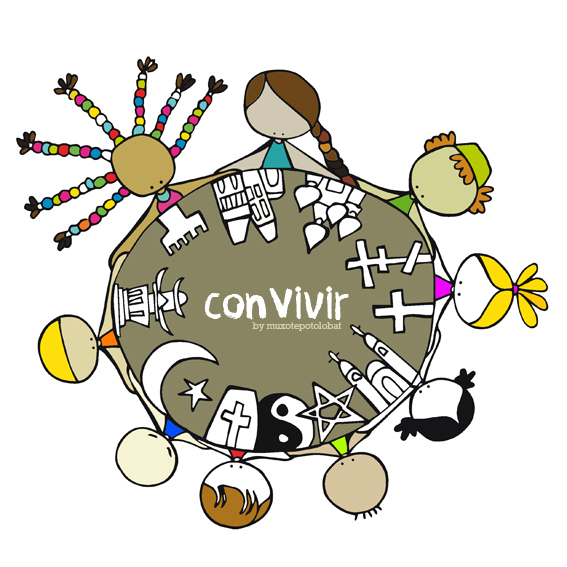   https://wordwall.net/es/resource/4674885/emociones-convivencia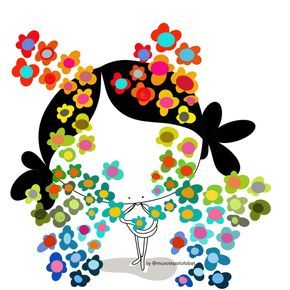     https://wordwall.net/es/resource/3035353/convivenciaCalmaEsperanzaConfianzaLibertadAlegríaAmorDiversiónMiedoRabiaAngustiaIncomodidadIntranquilidadAhogoDesesperanza